              Universidad de Buenos Aires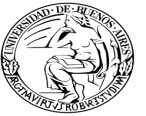 PROGRAMA DE SUBSIDIOS DE EXTENSION UNIVERSITARIAUBANEX - 6ª CONVOCATORIA “PROF. CARLOS EROLES”Informe parcial de actividades y resultado	a) INFORMACION GENERAL1. Nombre del ProyectoConstrucción de ciudadanía e inclusión social. Más y mejor educación, nuevas oportunidades.   Resolución N° 290/20142. Nombre del Director y Co-directorVega Inés Viviana Tenutto Marta Alicia3. Nombre de la/s cátedra/s, departamentos participante/s. Cátedra Didáctica Especial y Residencia Pedagógica, Profesorado de Relaciones del Trabajo. Prof. VegaCátedra Metodología de la Investigación y Técnicas de Evaluación Carrera de Relaciones del Trabajo  Prof. Doublier-VegaCENS Nª 15,  48 ,  87 y 92 Orientación Perito en Relaciones del Trabajo e Higiene Laboral.Objetivo  General del Proyecto									Fortalecer las propuestas de los Centros educativos de Nivel Secundario (CENS) con orientación en Relaciones del Trabajo aportando aquellas herramientas que propicien el acceso y la  permanencia de los estudiantes a estudios posteriores así como inserción en laboral y, así, fortalecer el ejercicio pleno de su ciudadanía..Objetivos Específicos del Proyecto	(breve resumen)					Brindar herramientas que favorezcan la continuidad de los estudios de los alumnos de los CENS.Concienciar acerca del conocimiento de las relaciones del trabajo como forma de incorporar elementos para el ejercicio de una ciudadanía responsable y participativa.Ofrecer herramientas de análisis y alternativas factibles que favorezcan la inserción de los estudiantes en la sociedad en general y en el mundo del trabajo en particular. Duración del Proyecto										1 Año.Informe parcial de actividades y resultado							Nos encontramos a la fecha en plena etapa de ejecución de las actividades, que a continuación detallamos; sobre las cuales realizaremos los encuentros evaluativos a fines del mes de octubre, principio de noviembre a fin de establecer el impacto tanto  en las Instituciones destinatarias del proyecto, como en los alumnos participantes del proyecto. Está previsto incluir instancias de evaluación, autoevaluación y co evaluación, tendientes a determinar el cumplimiento respecto de la pertinencia de la propuesta en términos del alcance de los objetivos propuestos tanto en lo que atañe a las instituciones, como a los actores involucrados en orden del respeto por el sentido del servicio social. Conferencias/Paneles con debate posterior Condiciones y Medio Ambiente del Trabajo. 04--04-2013. Cens 15 –  Expositores Prof. Silvia Korinfeld y Prof. Alberto  PeláezDestinatarios: Profesores y estudiantesCantidad de Participantes: 100Recursos generados: power point.Adicciones en el ámbito laboral con debate posterior-Cens 15 Fecha 18-04-2013 - Expositora: Dra. Lucia GarcíaCoordinación de Políticas de Prevención de Adicciones y del Consumo de Sustancias Psicotrópicas y Drogas con impacto en el Mundo del Trabajo (CoPreAd)Ministerio de Trabajo, Empleo y Seguridad Social de la Nación. Destinatarios: comunidad educativa del Cens: profesores, alumnos, comunidad en general de la zonaCantidad de Participantes. Aproximadamente 120Recursos  Generados distribución de material gráfico en la institución; power point-Cens 87 Fecha 23-05-2013 - .Expositora: Dra. Lucia GarcíaCoordinación de Políticas de Prevención de Adicciones y del Consumo de Sustancias Psicotrópicas y Drogas con impacto en el Mundo del Trabajo (CoPreAd)Ministerio de Trabajo, Empleo y Seguridad Social de la Nación. Destinatarios: comunidad educativa del Cens: profesores, alumnos, comunidad en general de la zonaCantidad de Participantes. Aproximadamente 110Recursos  Generados distribución de material gráfico en la institución; power point-Cens 48  Fecha 28-6-2013 - Expositoras: Dra. Lucia GarcíaCoordinación de Políticas de Prevención de Adicciones y del Consumo de Sustancias Psicotrópicas y Drogas con impacto en el Mundo del Trabajo (CoPreAd)Ministerio de Trabajo, Empleo y Seguridad Social de la Nación. Destinatarios. Curso de 3er. año. Cantidad de participantes: 20 alumnosRelaciones del TrabajoConferencia Dr. Julio C. Neffa. Tema: “Empleo y Trabajo Precario en Argentina” en el largo plazo,  (1974-2010) según la EPH del INDEC.Fecha 12-08-2013Sede Cens 15.  (Invitados CENS 15,48, 87y 92). –Destinatarios: Todos los alumnos de la Institución profesores y comunidad en generalCantidad de Participantes: 150Recursos Generados: Power point, folleteria; afiche, videoTalleres  dirigidos a los alumnos de los CENS.Los talleres están diseñados en el marco de un proyecto de la Cátedra de Didáctica Especial de Relaciones del Trabajo de Investigación Acción.Este proyecto se basa en la idea de que la profesión docente debe integrar la reflexión y el trabajo intelectual en el análisis de las experiencias que se realizan, como un elemento esencial de lo que constituye la propia actividad educativa. Observaciones												Se han podido cumplir los objetivos inicialmente planteados en los tiempos previstos.Las interrelaciones con las comunidades de los CENS sobre los que se está haciendo la tarea de extensión están resultando muy favorables. Aun no se ha sistematizado acabadamente el impacto de este proyecto pero las evaluaciones parciales muestran que la tarea de concientización de los derechos del ciudadano en materia de lo laboral; como así también de la retención, actualización curricular y continuidad de estudios superiores están progresando sustantivamente.Se adjunta al presente informe algunos materiales que se produjeron en el marco de este proyecto-Folleteria Proyecto Adicciones-Escaneo de los libros que se distribuyeron en los Cens-Fotos de los talleres-CD grabado de la Conferencia del Prof. Julio NeffaFirma y Aclaración Director/aAnexos  Encuentro en la FacultadEL 25 de abril y el 17 de setiembre se realizaron encuentros con estudiantes de CENS 15 y 87, acompañados por sus Directoras Prof. Gladys García y Stella M Del Valle respectivamente, en la Sede M.T. de Alvear de la Facultad de Ciencias Sociales, con la participación de la Dra. De la Carrera Relaciones del Trabajo Lic. Stella Escobar, el Secretario de Extensión Lic. Alejandro Enrique y la directora de Empleo y Formación Profesional  Lic. Erica  Clemente.La actividad consistió en la interacción de graduados de la licenciatura Relaciones del Trabajo y estudiantes del profesorado de la misma especialidad con estudiantes de los CENS. Los graduados expusieron distintas experiencias de Inserción profesional.Se realizó encuesta entre los alumnos de los CENS para indagar sobre temas de interés, que como resultado arrojó que los mismos están interesados en recibir información sobre: Derechos y Obligaciones de los trabajadores, Seguridad Social, Sindicatos y Recursos Humanos.Consultados sobre Carreras de su Interés referentes a Ciencias Sociales, las predominantes resultaron. Ciencias de la Comunicación, Ciencias Políticas, Relaciones del Trabajo y Derecho.Respecto de otras Carreras predominan las referentes a Salud, Ingeniería y Docencia.									Planificación TalleresSe trabaja en pareja pedagógica, dos estudiantes docentes por año académico de los CENS de la modalidad en Relaciones del Trabajo (15; 87; 48; y 92): 1°, 2° y 3.La tarea tuvo lugar en los siguientes momentos:Marco teórico-Elaboración de un  documento sobre el alcance de la investigación-acciónB. Diagnóstico-Entrevistas a informantes clave sobre las particularidades de la institución y del año en cuestión-Diseño, implementación y evaluación de un taller  sobre alguna temática laboral con el propósito de explorar, describir y definir la problemática percibida en el año de estudios donde se realiza la intervención.      C: IntervenciónDiseño, implementación y evaluación de un taller con el propósito de abordar la problemática definida.     D. Evaluación  - reflexión-Diseño, implementación y evaluación de un taller  donde se releve la impronta lograda a partir de  la intervención efectuada.-Aplicación de otros instrumentos de evaluación-indagación      E. Elaboración del informe final por parejas sobre la tarea realizadaGrupos de AlumnosTalleresA continuación se presenta el diseño de uno de los talleres diseñados relatado por las mismas autorasTALLER DE INSERCIÓN LABORAL: Una experiencia enriquecedoraLos hombres no se hacen en el silencio, sino en la palabra, en el trabajo, en la acción, en la reflexión.Paulo FreireEl objetivo de este informe es expresar con palabras la experiencia de los talleres realizados en un CENS con Orientación en Relaciones del Trabajo ubicado en la Ciudad Autónoma de Buenos Aires que llevamos adelante como participantes, en el marco del proyecto UBANEX “Relaciones del trabajo y Construcción de Ciudadanía” a cargo de la Directora Viviana Vega. Asimismo, consideramos la experiencia como un aporte a la hora de problematizar y debatir acerca de la educación para y con los adultos.Los talleres fueron pensados como un espacio de reflexión y circulación de la palabra. Nos movilizaba la idea de dar lugar a las vivencias y sentimientos de los estudiantes y poder brindar algunos conocimientos adquiridos en nuestra formación acerca del mundo del trabajo. Entendemos que el trabajo es un tema sensible para todas las personas, puesto que es constitutivo de nuestra identidad y es a partir del trabajo que podemos producir bienes y servicios que nos trascienden. Es en el trabajo, donde trascurrimos la mayor parte de nuestras vidas y por medio del cual, obtenemos un sustento para nosotros y nuestro grupo familiar. Por ello, consideramos fundamental respetar el lugar que tienen los estudiantes en su experiencia concreta como trabajadores y de esta manera, nos posicionamos en una visión socioconstructivista del aprendizaje, partiendo de sus conocimientos previos.  Los destinatarios eran estudiantes de segundo año del Secundario para adultos (CENS) de la orientación en  Relaciones del Trabajo, que se constituyen en potenciales trabajadores que buscan insertarse laboralmente en las organizaciones en áreas productivas y de servicios. Nos propusimos como Objetivo General del taller que los alumnos logren comprender el proceso de inserción laboral y las posibilidades que les brinda el mercado de trabajo actual.Los objetivos específicos eran que los alumnos logren: Conocer la diferencia que existe entre trabajo y empleo. Asimismo, conocer los componentes del mercado de trabajo; Conocer cuáles son los indicadores del trabajo decente; Identificar las fuentes de empleo disponibles en la actualidad y sus ventajas: medios de comunicación, búsqueda interna, agencias especializadas y red de contactos; Conocer aquellos aspectos que deben tener en cuenta a la hora de la entrevista laboral; Valorar la importancia  de tener un objetivo laboral definido para la formación profesional y la inserción en el mercado de trabajo. Para ello, definimos los siguientes contenidos:MERCADO DE TRABAJO – Conceptos: Empleo y trabajo. Trabajo decente: Indicadores. INSTRUMENTOS DE LA DEMANDA LABORAL – El formato del Curriculum Vitae y la Carta Presentación. FUENTES DE OFERTA LABORAL – Medios De comunicación. Búsqueda interna. Agencias especializadas. Red de contactos.ESTRATEGIAS PARA LA BUSQUEDA - Entrevista laboral -  Procesos de selección. Las estrategias de enseñanza – aprendizaje que elegimos para el taller fueron: la exposición dialogada, la pregunta circular, actividades prácticas compartidas, el análisis de láminas, fotos y diagramas y por último, la simulación. El taller comenzó con una presentación de los integrantes donde mencionamos nuestros nombres y trabajos para lograr conocernos y a partir de allí, desarrollar los temas a tratar. Luego, nos ubicamos en círculo y nos presentamos diciendo nuestros nombres y trabajos. Este momento específico nos permitió conocer los trabajos que hacían los estudiantes y que ellos conocieran los nuestros, de esta manera intentamos crear un clima cálido, de confianza para que todos se sintieran cómodos a la hora de participar.Luego, mediante exposición dialogada presentamos los conceptos de Oferta y Demanda de trabajo, Empleo y Trabajo. La presentación de estos contenidos tenía la intención de reflexionar sobre el trabajo y la diferencia con el empleo, puesto que esto nos permite analizar la búsqueda laboral entendiendo que el empleo se oferta y demanda en un mercado laboral competitivo y cuáles son sus diferencias fundamentales con el trabajo en tanto actividad social, productiva del hombre a través de la cual transforma la naturaleza y se transforma a sí mismo (Neffa, 1988) En este sentido, partimos de ver al trabajo como un derecho y una necesidad. Y desde allí, conversamos con los estudiantes la importancia de lograr lo que la Organización Internacional del Trabajo –OIT- entiende como Trabajo Decente y que promueve que hombres y mujeres accedan a un empleo en condiciones de libertad, igualdad, seguridad y dignidad humana a partir de la construcción colectiva como trabajadores.El taller se dividió en cuatro grandes partes: El autoconocimiento Se realizó la actividad “Palma de la mano”. Para ello, se repartió a cada uno de los participantes una hoja de papel en blanco sobre la mesa de trabajo y se solicitó que coloquen su mano encima de la misma con la palma hacia abajo, en contacto con el papel. Acto seguido, se les pidió que con un lápiz tracen el contorno de su mano y que imaginen que están dejando la huella completa de la palma de su mano. Se le solicita que oculten la mano dibujada para que no la vean, y entonces se les pide que tracen todas las líneas de la palma de su mano, hasta donde se acuerden para completar la huella. Luego, se reflexionó en base a la pregunta ¿realmente hay cosas que conocen como la palma de su mano? Con esta actividad, se pudo ver que lo obvio puede esconder un gran desconocimiento. Así como también, explorar las dimensiones del conocimiento de sí mismo.El armado del Curriculum Vitae –CV-Se solicitó a los estudiantes que completen el CV y la Carta de presentación que habíamos preparado específicamente para la actividad en un cuadernillo que se les entregó oportunamente. Esta actividad se pensó para que los estudiantes pudieran a armar un CV y una carta de presentación con las condiciones que requiere la búsqueda laboral en la actualidad. La intención no era dar formas correctas de realizar el CV, sino brindar algunas pautas de aquello que resulta de mayor importancia en su confección. Las fuentes de empleoA partir de la pregunta: ¿qué lugares conocen donde se puede buscar empleo?, se les presentó con un afiche las fuentes de empleo más importantes. Se les consultó a aquellos que ya tenían empleo, cómo lo habían conseguido y a partir de allí, se reflexionó acerca de la importancia de las fuentes de empleo, las ventajas y desventajas de cada una y la manera de utilizarlas. Además, se presentaron dos imágenes en el pizarrón, que ejemplificaban la búsqueda de trabajo por diferentes medios (diario, internet) para indagar con cuál de ellas se sienten identificados a la hora de buscar trabajo, y se puso énfasis en las nuevas tecnologías como herramientas actuales en el proceso de búsqueda laboral.La entrevista laboralSe realizó un simulacro de entrevista laboral. Para ello, se invitó a un estudiante para participar de la simulación con una de las docentes como entrevistadora. El resto de los estudiantes fue registrando: “qué veo, qué siento y qué pienso” acerca de los que se desarrollaba en la simulación. Con esta actividad se logró que los estudiantes vivencien qué es una entrevista laboral, y aquellos aspectos que deben tener en cuenta al momento de ser entrevistados. A su vez, los compañeros hicieron las observaciones de lo dramatizado y reflexionaron acerca de lo que se había realizado bien y lo que habría que modificar. Este momento no solo permitió analizar lo vivido allí sino también, poder recordar momento vividos en su propia experiencia como trabajadores que han buscado o buscan empleo.El cierre…Para finalizar, se invitó a los estudiantes a escribir una palabra o frase que resuma o represente lo que habían vivenciado o sentido en el taller en un afiche presentado en el pizarrón. Sus palabras fueron:“Buenísimo”; “Utilísimo”: “Gracias”; “Honesto y emprendedor”; “Excelente mi actuación”; “Motivador”; “Los obstáculos son normales y hay que saberlos llevar”; “Conocimiento, Información”; “Movilización interna para todos. Adelante!!!”; “Muy buena la charla. Espero que vuelvan”; “Inclusión”; “Gracias por brindarnos sus conocimientos y experiencias”; “Estuvo ameno”;  “Vale la experiencia”; “Gratificante”; “Fue de gran ayuda. Gracias”; “Gracias por la clase”; “Vale la experiencia. Muy instructiva. Gracias por la enseñanza”; “Un aprendizaje, una herramienta. Gracias”Todas las palabras fueron importantes y para todos fue movilizante el taller, pero creemos que se resume la experiencia en el aporte de un estudiante “Un aprendizaje, una herramienta. Gracias”. Agradecemos a todos los estudiantes que nos permitieron reflexionar junto a ellos acerca del trabajo. El taller fue un aprendizaje y una experiencia enriquecedora para todos los que fuimos parte.Autoras: Adelina Rocca;  Karina Marolla; Magdalena García Salciriani; Romina Coego;Verónica Nacfur; Yaninna Focaraccio; Carla Currá; Melina Villarruel y Flavia TaconMATERIALES A INCLUIRENCUESTAREUNION 25 DE SETIEMBREREUNION PREVIA?????ADMINSTRACIONCHARLA DE AELXIS6 DE JUNIO17 DE OCTUBRE CHARLA ABOGADO DE CENS SOBRE DERECHO LABORAL taller de discriminación laboral cens 87 Dr Gustavo Guitman21/4 ENTREVISTA Alejandra cordeiroOficina de empleo de CABA25/5 taller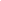 Viviana: Del informe que te mande tenes que cambiar el último taller el 10/11 en el 29por el día 14/11 en el CENS 81 Cantidad de Participantes 34.Tenemos que imprimir 30 cuadernillos. Cómo queres que hagamos?Número de GrupoInstituciónIntegrantes1CENS 15Maximiliano Heinzmann-Victoria Pagliotti y Gisella Guerreiro Chavier2CENS 15Adelina Rocca - Karina Marolla y Magdalena García Salciriani3CENS 15Romina Coego, Verónica Nacfur y Yaninna Focaraccio4CENS 15Carla Currá - Melina Villarruel y Flavia Taconelli5CENS 48Mes de Setiembre: entrevistasMes de Octubre TalleresCarla Currá - Verónica Nacfur - Melina Oliva y Sebastián Donosti6CENS 87Viernes 13-9-2013Entrevistas a distintos actoresVirginia Guerrieri -Celeste Espínola y Leonardo AlíNúmero de GrupoInstituciónIntegrantes1CENS 1512/9/2013 Tema: Relaciones LaboralesDestinatarios estudiantes de 2ª añoCantidad de Participantes.2027/9/2013Tema: Búsqueda LaboralDestinatarios: estudiantes de 3ª añoCantidad de Participantes:Aproximadamente 20Maximiliano Heinzmann-Victoria Pagliotti y Gisella Guerreiro Chavier2***CENS 1511/6/2013Tema: Inserción Laboral Destinatarios estudiantes de 1ª añoCantidad de Participantes:25Adelina Rocca- Karina Marolla y Magdalena García Salciriani3*** CENS 1511/6/2013Tema: Inserción Laboral Destinatarios 2ªañoCantidad de Participantes:20Romina Coego, Verónica Nacfur y Yaninna Focaraccio4***CENS 1517/6/2013 Tema: Inserción laboralDestinatarios 3ª añoCantidad de Participantes15Carla Currá, Melina Villarruel y Flavia Taconelli5CENS 48Fecha a definirTema: Inserción laboralDestinatarios 1ª añoCantidad de Participantes aproximadamente 15Carla Currá, Verónica Nacfur, Melina Oliva y Sebastián Donosti6CENS 87A definir tema y fechaVirginia Guerrieri, Celeste Espínola y Leonardo AlíllerEstudiantes ParticipantesInstituciónDestinatariosCantidad de ParticipantesFechaMicroemprendimiento como alternativa de trabajo asalariado"Me lo contaron y lo olvidé; lo vi y lo entendí; lo hice y lo aprendí" ...   Lic. Mariel RussoLic. Marisol ArcariCENS 921er. año276/10/201418.30 a 21.45 Hs.Microemprendimiento como alternativa de trabajo asalariado“Si puedes soñarlo puedes hacerlo”Lic. Marcela TorresLic. Carlos JorgeLic. Sebastián CórdobaCENS 483er.año2017/10/201414.40 a 17.40 hs.Microemprendimiento como alternativa de trabajo asalariado"Me lo contaron y lo olvidé; lo vi y lo entendí; lo hice y lo aprendí" ...   Lic. Mariel RussoLic. Marisol ArcariCENS 153er.año3007/11/201418.30 a 21.45 hs.Microemprendimiento como alternativa de trabajo asalariado“Si puedes soñarlo puedes hacerlo”Lic. Marcela TorresLic. Carlos JorgeLic. Sebastián CórdobaCENS 812do. año3414/11/201419 a 21 hs